Муниципальное казенное общеобразовательное учреждениеЕманжелинская специальная (коррекционная) общеобразовательная школа – интернат для обучающихся, воспитанников с ограниченными возможностями здоровья (нарушение интеллекта)МКОУ «Еманжелинская С(К)ОШ»Общешкольный праздник «Луковые посиделки»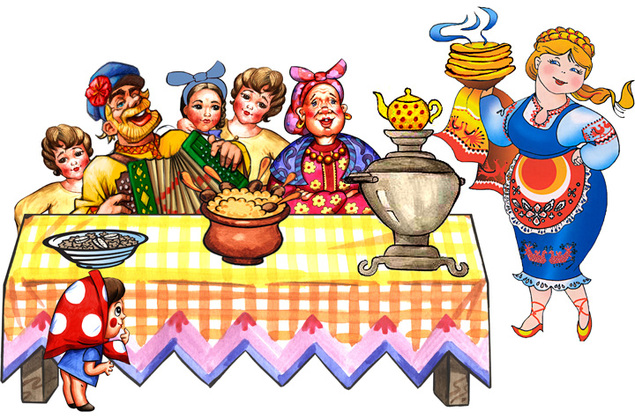 Подготовила и провела:воспитатель Воробьева О.А.с. Еманжелинка, 2016 г.Ведущая.Незаметно пролетело лето. 
Наступила осень золотая, 
Журавли курлычат в небе где- то, 
В вышине над нами пролетая. 

В свой шатёр, волшебный и прекрасный. 
Осень нас на праздник позвала. 
Всюду разбросала свои краски, 
И природа чудно расцвела. 
Слайд 1Ведущая.Все работы на огороде давно закончились. Пришла пора всем нам немного отдохнуть. Раньше, когда урожай уже весь был убран с полей и огородов, люди устраивали праздники – посиделки, на которых веселились, пели песни, плясали, играли в весёлые игры. Вот и мы собрались сегодня с вами на наш праздник, а назвали мы его – «Луковые посиделки». Лук, конечно, любят все. «Лук – от семи недуг!» - говорит русская пословица. Сейчас мы готовим из лука и салаты, и щи, и пироги. Горьковатый вкус лука знаком каждому. Практически ни одно блюдо не обходится без лука. Но на нашем празднике будет главным не только лук, но и другие овощи, которые не менее полезны.Слайд 2 Песня «Осень наступила»Проводится игра – эстафета «Осенний листопад»
Каждая команда на своих листах выстраивает из листьев слово – «Осень». Ведущая.А сейчас мы ещё раз вспомним, какие же овощи растут в огороде, что растёт в поле? (ответы детей)
Молодцы, Все овощи очень полезные и важны для нас. Но картошку мы едим чаще всех других овощей. Скажите, вы все помогаете, дома копать картошку? (ответы детей)
А нам сейчас ребята 1- 4 классов споют совсем про другого мальчика. 
Слайд 3 Песня «Антошка»
Проводится конкурс «Весёлый огородник». 
На расстоянии 5 м от каждой команды располагается обруч. В нём лежат 10 луковиц. Урожай лука нужно перенести в корзину. Каждой команде выдаётся ракетка для бадминтона и корзинка. Игрок держит ракетку за ручку. По сигналу он двигается к грядке - обручу. Берёт лук из грядки, кладёт на ракетку и возвращаются к команде. Кладёт луковицу в корзину и передаёт эстафету другому.
А сейчас, ребята, мы с вами посмотрим сценку. Она тоже об овощах. Слайд 4 Сценка «Как помидор стал красным».
Вед. Жили на одном огороде овощи. (Слайд 5)Звучит музыка «Ламбада»
Выходят овощи, представляются.
- Я - весёлый молодец. Я – зелёный – огурец.(Лиана) 
- Без меня на грядке пусто. А зовут меня – капуста. (Мадина)
- Без меня вы как без рук. В каждом блюде нужен лук. (Саша Е.)
- Любят дети с давних пор вкусный, сладкий помидор. (Ирина)
Вед. Хозяйка любила свой маленький огородик, и каждый день поливала его. (Слайд 6)Звучит русская народная песняВед. Овощи с каждым днём росли и зрели. Жили дружно, не ссорились. (Слайд 7)Танец «Маленьких утят» (все дети встают в круг) Но однажды помидор решил, что он лучше всех, и начал хвастаться. 
Помидор: - Я на свете всех вкуснее, всех круглее, зеленее. 
Меня взрослые и дети любят больше всех на свете. 
Огурец:- Слушай, это просто смех – хвастать, что ты лучше всех. 
Лук: - Не поймёт никак он, братцы, некрасиво задаваться! 
Вед. А помидор всё своё твердил. 
Помидор: Я на свете всех вкуснее, всех круглее, зеленее. 
Меня взрослые и дети любят больше всех на свете. 
Овощи (хором): Хвалился, хвалился и с куста свалился! 
Вед. В это время пришла хозяйка собрать овощи на обед. Всех с собой взяла, а помидор не заметила. Музыка «Ламбада»Летела мимо ворона.
Ворона: Кар! Кар! Позор! Кошмар! Не хотел с нами быть дружен, будешь никому не нужен. 
Вед. Стыдно стало помидору. И покраснел он от стыда. (Слайд 8)
Помидор: Вы меня, друзья, простите. Вы меня с собой возьмите. 
Вед. Услышала эти слова хозяйка, сжалилась и взяла помидор. Хотите, верьте, хотите, нет, но с тех пор помидоры становятся красными. Песня «Ах, какая осень!» (Слайд 9)

А сейчас вашему вниманию сценка про важный овощ. Который зимой надо есть побольше, он всю хворь выгонит, аппетита прибавит. Догадались? 
Конечно же, про лук. Давайте посмотрим. 
Сказка «Луковые посиделки». (Слайд 10)Ведущий: Жили-были в деревне Луковка бабушка Лукерья Лукьяновна  и  дедушка Лука Лукич. И были у них внучата - лучата, весёлые ребята. Звучит музыка «Лук – лучок»
Лука Лукич: Смотри, Лукерья, мы из сказки попали на луковые посиделки. А где же наши внучата - лучата? 
Бабушка Лукерья: Они живут далече, на полях Еткульского района.
Раздается стук. Входит Лукашка – конопатенький, с нарисованными веснушками, мальчик. На плече у него дорожная сумка Слайд 11. Звучит музыка «Лук – лучок»
Лукашка: Здравствуй, бабуля, здравствуй, дедуля. 
Лука Лукич: А вот и наш любимый внучек Лукашечка пожаловал. Милости просим! Как житьё-бытьё, как здоровьице? 
Лукашка (зевая): Тоска зелёная.  то грипп, то ангина, то ангина, то грипп… 
Бабушка Лукерья: Ой-ой-ой! Ну, ничего, здесь у нас лук да баня всё исправят. Лук от семи недуг. Лук да капуста лихого не допустят. 
Лукашка: Что ты, что ты, бабушка! Я люблю мороженое, пирожное, а от лука только слёзы и запах не очень приятный. 
Бабушка Лукерья (ласково): Горе ты луковое. Бабушка у тебя простая – и еда такая. Запомни рецепт самого вкусного кушанья: кусок ржаного хлеба, стакан молока, головка лука и щепотка соли. 
Лука Лукич: А ещё из луковой шелухи получается замечательная краска для шерсти, холста, да и для волос это лучшее средство от перхоти. 
Бабушка Лукерья: В средние века рыцари носили луковицу на груди в качестве талисмана. Поэтому впоследствии один из сортов лука и назвали «лук победный». 
Дед Лукьян: Ученые утверждают, что от летучих веществ, выделяемых луком, гибнут болезнетворные бактерии. Достаточно в течении трёх минут пожевать лук, чтобы убить во рту все бактерии. 
Лукашка: Здорово! А я и не знал, что лук такой полезный овощ. Теперь непременно буду его есть. 
Бабушка Лукерья: Ну и молодец. Пойдемте, луковый суп есть. Слайд 12.  Звучит музыка «Лук – лучок»
Слайд 13. Танец «Праздник зонтика»Ведущая.А после дождя всегда бывают лужи. Скажите, а вы можетеперейди лужу.Проводится игра «Лужа»Участвуют по два ребенка. "Лужа" — ковер в центре зала. По сигналу дети надевают калоши и бегут с одного конца ковра до другого и обратно. Побеждает тот, кто прибежит быстрее.Конкурс «Поделка»Для конкурса необходимы пластилин, спички, кусочки фруктов, овощей и грибов.Каждая команда лепит из пластилина тело ежика. Спички следует переломить пополам, а затем воткнуть в спину пластилиновому ежику. На полученные иголочки нужно разместить кусочки приготовленных продуктов. Чем больше их будет, тем лучше, ведь известно, что ежик очень запасливое животное. Конкурс «Капуста для голубцов»Нескольким участникам предлагается побывать в роли капусты. Для этого нужно представить, что происходит с капустой, когда она растет (становится пышнее), т. е. нужно стать игроку немного полнее, чем обычно. Чтобы это зрители увидели наглядно, игрокам предлагается надеть на себя как можно больше вещей, которые лежат на стуле.(Музыка. Выполнение задания. Итоги.)Капуста выросла... И мы решили сделать голубцы. Для этого нам понадобятся листья капусты. Поэтому по сигналу игроки должны раздеться и сложить всю одежду на стул.(Кто быстрее, тот и победил.)Конкурс «Праздничное меню»Ребята делятся на две команды. В течение пяти минут они должны придумать праздничное меню из осенних продуктов. После того как меню составлено, ребята его зачитывают. Победителя определяют сами дети. Каждая команда может отдать свой голос только одной команде, меню которой им понравилось.Слайд 14.  Песня «Красивая осень»